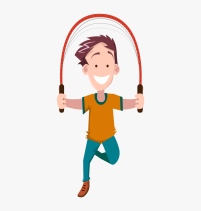 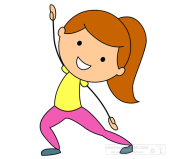 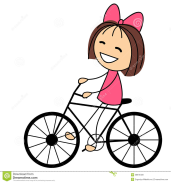 Športna vadba v času šolanja na domu – 5. razred                                                                                                        Ime in priimek: V času, ko v šoli ne moremo imeti športa, lahko veliko narediš sam-a doma in s svojo družino. V tabelo vpisuj točke za vsako športno dejavnost, ki jo boš izvedel. Na dan lahko vpišeš največ 2 dejavnosti (izvedeš jih lahko seveda več). Na koncu tedna seštej število točk in preveri katero medaljo si osvojil/a. Ko boš skozi teden izvajal/a različne aktivnosti ne pozabi na naslednje: 1. bodi vztrajen., 2. ne obupaj ob prvi oviri., 3. bodi pošten/a.  Izpolnjen list na koncu tedna pošlji učitelju na elektronsko pošto (dobrodošla je tudi kakšna slikica ali video tvoje vadbe). Če boš pri vadbi uspešen lahko pridobiš iz tega tudi oceno. Veliko sreče!                                            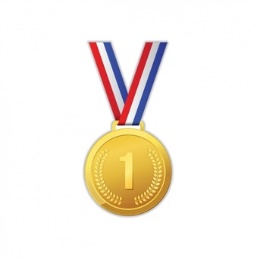           Zlata medalja:               (ocena 5)                70 točk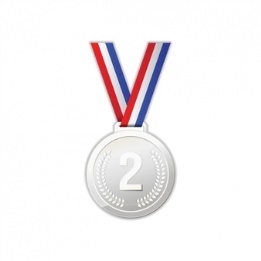           Srebrna medalja:               (ocena 4)                60 točk         Bronasta medalja: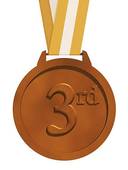                 (ocena 3)               50 točk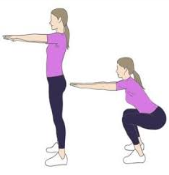 5.  povezava: https://www.youtube.com/watch?v=ml6cT4AZdqI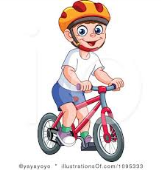 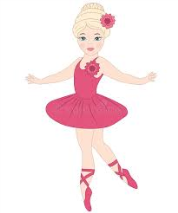 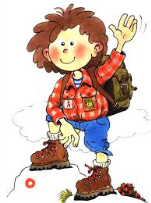 7.  povezava: https://www.youtube.com/watch?v=ziLHZeKbMUo&t=58s8.  povezava: https://www.youtube.com/watch?v=MeW0whxTl4g9.  povezava: https://www.youtube.com/watch?v=pt88lZqM-x0Vrsta vadbeVrsta vadbePOTOSRČEPESONEtočke: Pohod v naravi 1 h10 TTek v naravi 30 min10 TKolesarjenje 1 h10 TRolanje 1 h10 TŠportni trening10 TPoskoki s kolebnico 100 X7 TPles (5 plesov – just dance)7 Tjoga7 TVaje za pravilno držo5 TDrugo (napiši)8 T       11. Če si redno športno aktiven v klubu ali društvu piši vadbo pod kategorijo »drugo«.                    SKUPAJ TOČK:       11. Če si redno športno aktiven v klubu ali društvu piši vadbo pod kategorijo »drugo«.                    SKUPAJ TOČK:       11. Če si redno športno aktiven v klubu ali društvu piši vadbo pod kategorijo »drugo«.                    SKUPAJ TOČK:       11. Če si redno športno aktiven v klubu ali društvu piši vadbo pod kategorijo »drugo«.                    SKUPAJ TOČK:       11. Če si redno športno aktiven v klubu ali društvu piši vadbo pod kategorijo »drugo«.                    SKUPAJ TOČK:       11. Če si redno športno aktiven v klubu ali društvu piši vadbo pod kategorijo »drugo«.                    SKUPAJ TOČK:       11. Če si redno športno aktiven v klubu ali društvu piši vadbo pod kategorijo »drugo«.                    SKUPAJ TOČK:       11. Če si redno športno aktiven v klubu ali društvu piši vadbo pod kategorijo »drugo«.                    SKUPAJ TOČK:       11. Če si redno športno aktiven v klubu ali društvu piši vadbo pod kategorijo »drugo«.                    SKUPAJ TOČK: